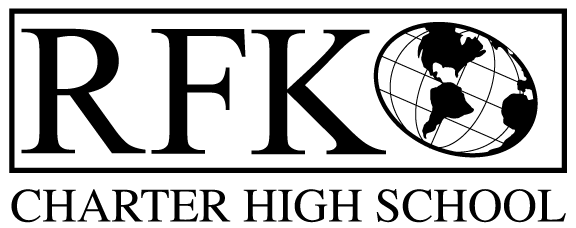 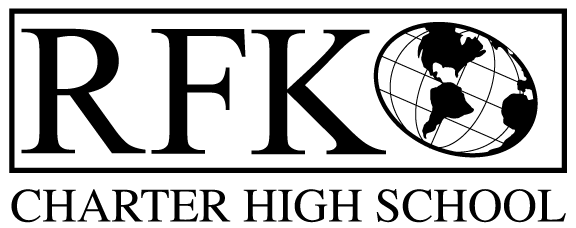 4300 Blake Rd. SWAlbuquerque, NM 87121PHONE: 505-243-1118     FAX: 505-242-7444Mission RFK Charter School prepares, motivates, and supports students to achieve their college and career goalsin partnership with their families and the community.Governance Council Meeting MinutesThursday, January 24, 2019 5:30 PMGovernance Council Members present: Margie Lockwood, Sister Agnes Kaczmarek, Wendy Shanahan, Ron Burton, Absent: Katy Duhigg, Tina Garcia,Staff: Robert Baade, Irene Sanchez, Linda Sanchez, Cindy O’Neill Guest: DECA Students,Minutes by: Anne Tafoya Sister Agnes Kaczmarek motioned to approve the January, 2019 Agenda. Wendy Shanahan seconds. The motion is unanimously approved. Ron Burton motioned to approve the November 2018 meeting minutes and Sister Agnes Kaczmarek seconds. The motion is unanimously approved. Announcements Bi-Lingual 3 hour program created for the evening studentsHope to encourage attendanceIncreases fundingLidia Muniz has resigned from the boardPublic CommentDECA Students gave a presentation on the program1st year for RFK to have a DECA ChapterSome of the school funding is supporting this programAcademic Progress- Linda Sanchez and CindyEnhanced progressed monitoringStudents fill out form every weekPTSC – Student led conferences- student owns and presents grade information Gathering DataImportant that started to gather data to help students improve their attendanceFinance Training- Finance training was on the funding formula with Irene Sanchez and Robert Baade presenting Youth Conservation Corp Farm to Table GrantGrant is for $73,404.00Will pay a stipend to 12 studentsPay to plantWork during summersHarvest in FallBee KeepingWelding Iron fencesStudents will go through an interview process- Ages 14-24Wendy Shanahan motioned to approve the Youth Conservation Corp Farm to Table Grant. Ron Burton seconded. The motion passed unanimously.Finance Committee Report- November and December, 2018 Ron Burton moved to approve the financial reports for November 2018. Sister Agnes Kaczmarek seconds the approval of the financial report. The motion passed unanimously Ron Burton moved to approve the financial reports for December 2018. Sister Agnes Kaczmarek seconds the approval of the financial report. The motion passed unanimously Revenues for November 2018Available Operating Funds As of November 30, 2018, Operating Fund $100,467.81Balance Sheet matches Bank reconciliation $55,854.77The amount matches Cash Disbursement Approval- $530,886.54Jly Wagner- Consultant for TeachersMarkal LLC- ConstructionMoss Adams- AuditorExerplay – Replaced Awning for playground Ron Burton motioned to approve the cash disbursements for November, Wendy Shanahan seconds the motion. Cash disbursements report is unanimously approved.Revenues for December 2018As December 30, 2018, Available Operating Funds $83,971.70Balance Sheet matches Bank reconciliation $107,108.89The amount matches Cash Disbursement Approval- $318,805.03Ron Burton motioned to approve the cash disbursement for December, Wendy Shanahan seconds the motion. Cash disbursements report is unanimously approved.RFRHave been submitted through 12/31/18December BAR(S)- (No BARS for November)BARs for December:Professional Development BAR 001-051-1819-0006-IB- $3,270.00Maintenance/Instruction BAR 001-051-1819-0007-T -$30,000.00YCC Grant BAR 001-051-1819-00008-IB $73,404.00Ron Burton made the motion to approve BAR(s) #001-051-1819-0006.IB,#001-051-1819-0007-T, and #001-051-1819-0008-IB. Sister Agnes Kaczmarek seconded the motion. The motion passed unanimously Cash on hand –.50 months of cash Student Enrollment Enrollment 349 studentsAudit FindingOnly 1 finding – for FY16-17Legislative Report- Robert Baade presented- see attachmentDirector’s Report- see attachmentNext meeting- February 21, 2019 5:30Sister Agnes Kaczmarek moves to adjourn the meeting and Ron Burton seconds. The motion passed unanimously.Meeting adjourned at 7:45 Robert F Kennedy Charter SchoolGovernance Council Meeting  01/24/2019 